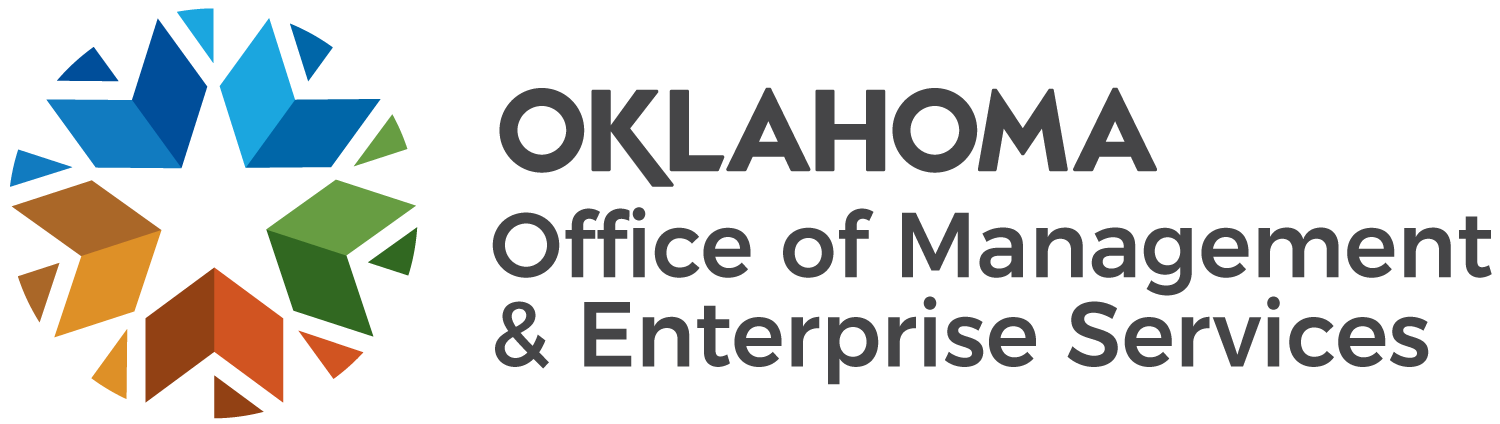 Amendment of SolicitationDate of Issuance:Date of Issuance:Date of Issuance:12/02/202012/02/202012/02/2020     Solicitation No.     Solicitation No.     Solicitation No.     Solicitation No.     Solicitation No.     Solicitation No.     Solicitation No.807000123580700012358070001235807000123580700012358070001235807000123580700012358070001235 Requisition No. Requisition No. Requisition No.807000123580700012358070001235    Amendment No.    Amendment No.    Amendment No.    Amendment No.    Amendment No.    Amendment No.    Amendment No.    Amendment No.666666666Hour and date specified for receipt of offers is changed:Hour and date specified for receipt of offers is changed:Hour and date specified for receipt of offers is changed:Hour and date specified for receipt of offers is changed:Hour and date specified for receipt of offers is changed:Hour and date specified for receipt of offers is changed:Hour and date specified for receipt of offers is changed: No  No  No  Yes, to: Yes, to: Yes, to:CSTCSTCSTPursuant to OAC 260:115-7-30(d), this document shall serve as official notice of amendment to the solicitation identified above. Such notice is being provided to all suppliers to which the original solicitation was sent. Suppliers submitting bids or quotations shall acknowledge receipt of this solicitation amendment prior to the hour and date specified in the solicitation as follows:(1)  Sign and return a copy of this amendment with the solicitation response being submitted; or,(2)  If the supplier has already submitted a response, this acknowledgement must be signed and returned prior to the solicitation deadline. All amendment acknowledgements submitted separately shall have the solicitation number and bid opening date in the subject line of the email.Pursuant to OAC 260:115-7-30(d), this document shall serve as official notice of amendment to the solicitation identified above. Such notice is being provided to all suppliers to which the original solicitation was sent. Suppliers submitting bids or quotations shall acknowledge receipt of this solicitation amendment prior to the hour and date specified in the solicitation as follows:(1)  Sign and return a copy of this amendment with the solicitation response being submitted; or,(2)  If the supplier has already submitted a response, this acknowledgement must be signed and returned prior to the solicitation deadline. All amendment acknowledgements submitted separately shall have the solicitation number and bid opening date in the subject line of the email.Pursuant to OAC 260:115-7-30(d), this document shall serve as official notice of amendment to the solicitation identified above. Such notice is being provided to all suppliers to which the original solicitation was sent. Suppliers submitting bids or quotations shall acknowledge receipt of this solicitation amendment prior to the hour and date specified in the solicitation as follows:(1)  Sign and return a copy of this amendment with the solicitation response being submitted; or,(2)  If the supplier has already submitted a response, this acknowledgement must be signed and returned prior to the solicitation deadline. All amendment acknowledgements submitted separately shall have the solicitation number and bid opening date in the subject line of the email.Pursuant to OAC 260:115-7-30(d), this document shall serve as official notice of amendment to the solicitation identified above. Such notice is being provided to all suppliers to which the original solicitation was sent. Suppliers submitting bids or quotations shall acknowledge receipt of this solicitation amendment prior to the hour and date specified in the solicitation as follows:(1)  Sign and return a copy of this amendment with the solicitation response being submitted; or,(2)  If the supplier has already submitted a response, this acknowledgement must be signed and returned prior to the solicitation deadline. All amendment acknowledgements submitted separately shall have the solicitation number and bid opening date in the subject line of the email.Pursuant to OAC 260:115-7-30(d), this document shall serve as official notice of amendment to the solicitation identified above. Such notice is being provided to all suppliers to which the original solicitation was sent. Suppliers submitting bids or quotations shall acknowledge receipt of this solicitation amendment prior to the hour and date specified in the solicitation as follows:(1)  Sign and return a copy of this amendment with the solicitation response being submitted; or,(2)  If the supplier has already submitted a response, this acknowledgement must be signed and returned prior to the solicitation deadline. All amendment acknowledgements submitted separately shall have the solicitation number and bid opening date in the subject line of the email.Pursuant to OAC 260:115-7-30(d), this document shall serve as official notice of amendment to the solicitation identified above. Such notice is being provided to all suppliers to which the original solicitation was sent. Suppliers submitting bids or quotations shall acknowledge receipt of this solicitation amendment prior to the hour and date specified in the solicitation as follows:(1)  Sign and return a copy of this amendment with the solicitation response being submitted; or,(2)  If the supplier has already submitted a response, this acknowledgement must be signed and returned prior to the solicitation deadline. All amendment acknowledgements submitted separately shall have the solicitation number and bid opening date in the subject line of the email.Pursuant to OAC 260:115-7-30(d), this document shall serve as official notice of amendment to the solicitation identified above. Such notice is being provided to all suppliers to which the original solicitation was sent. Suppliers submitting bids or quotations shall acknowledge receipt of this solicitation amendment prior to the hour and date specified in the solicitation as follows:(1)  Sign and return a copy of this amendment with the solicitation response being submitted; or,(2)  If the supplier has already submitted a response, this acknowledgement must be signed and returned prior to the solicitation deadline. All amendment acknowledgements submitted separately shall have the solicitation number and bid opening date in the subject line of the email.Pursuant to OAC 260:115-7-30(d), this document shall serve as official notice of amendment to the solicitation identified above. Such notice is being provided to all suppliers to which the original solicitation was sent. Suppliers submitting bids or quotations shall acknowledge receipt of this solicitation amendment prior to the hour and date specified in the solicitation as follows:(1)  Sign and return a copy of this amendment with the solicitation response being submitted; or,(2)  If the supplier has already submitted a response, this acknowledgement must be signed and returned prior to the solicitation deadline. All amendment acknowledgements submitted separately shall have the solicitation number and bid opening date in the subject line of the email.Pursuant to OAC 260:115-7-30(d), this document shall serve as official notice of amendment to the solicitation identified above. Such notice is being provided to all suppliers to which the original solicitation was sent. Suppliers submitting bids or quotations shall acknowledge receipt of this solicitation amendment prior to the hour and date specified in the solicitation as follows:(1)  Sign and return a copy of this amendment with the solicitation response being submitted; or,(2)  If the supplier has already submitted a response, this acknowledgement must be signed and returned prior to the solicitation deadline. All amendment acknowledgements submitted separately shall have the solicitation number and bid opening date in the subject line of the email.Pursuant to OAC 260:115-7-30(d), this document shall serve as official notice of amendment to the solicitation identified above. Such notice is being provided to all suppliers to which the original solicitation was sent. Suppliers submitting bids or quotations shall acknowledge receipt of this solicitation amendment prior to the hour and date specified in the solicitation as follows:(1)  Sign and return a copy of this amendment with the solicitation response being submitted; or,(2)  If the supplier has already submitted a response, this acknowledgement must be signed and returned prior to the solicitation deadline. All amendment acknowledgements submitted separately shall have the solicitation number and bid opening date in the subject line of the email.Pursuant to OAC 260:115-7-30(d), this document shall serve as official notice of amendment to the solicitation identified above. Such notice is being provided to all suppliers to which the original solicitation was sent. Suppliers submitting bids or quotations shall acknowledge receipt of this solicitation amendment prior to the hour and date specified in the solicitation as follows:(1)  Sign and return a copy of this amendment with the solicitation response being submitted; or,(2)  If the supplier has already submitted a response, this acknowledgement must be signed and returned prior to the solicitation deadline. All amendment acknowledgements submitted separately shall have the solicitation number and bid opening date in the subject line of the email.Pursuant to OAC 260:115-7-30(d), this document shall serve as official notice of amendment to the solicitation identified above. Such notice is being provided to all suppliers to which the original solicitation was sent. Suppliers submitting bids or quotations shall acknowledge receipt of this solicitation amendment prior to the hour and date specified in the solicitation as follows:(1)  Sign and return a copy of this amendment with the solicitation response being submitted; or,(2)  If the supplier has already submitted a response, this acknowledgement must be signed and returned prior to the solicitation deadline. All amendment acknowledgements submitted separately shall have the solicitation number and bid opening date in the subject line of the email.Pursuant to OAC 260:115-7-30(d), this document shall serve as official notice of amendment to the solicitation identified above. Such notice is being provided to all suppliers to which the original solicitation was sent. Suppliers submitting bids or quotations shall acknowledge receipt of this solicitation amendment prior to the hour and date specified in the solicitation as follows:(1)  Sign and return a copy of this amendment with the solicitation response being submitted; or,(2)  If the supplier has already submitted a response, this acknowledgement must be signed and returned prior to the solicitation deadline. All amendment acknowledgements submitted separately shall have the solicitation number and bid opening date in the subject line of the email.Pursuant to OAC 260:115-7-30(d), this document shall serve as official notice of amendment to the solicitation identified above. Such notice is being provided to all suppliers to which the original solicitation was sent. Suppliers submitting bids or quotations shall acknowledge receipt of this solicitation amendment prior to the hour and date specified in the solicitation as follows:(1)  Sign and return a copy of this amendment with the solicitation response being submitted; or,(2)  If the supplier has already submitted a response, this acknowledgement must be signed and returned prior to the solicitation deadline. All amendment acknowledgements submitted separately shall have the solicitation number and bid opening date in the subject line of the email.Pursuant to OAC 260:115-7-30(d), this document shall serve as official notice of amendment to the solicitation identified above. Such notice is being provided to all suppliers to which the original solicitation was sent. Suppliers submitting bids or quotations shall acknowledge receipt of this solicitation amendment prior to the hour and date specified in the solicitation as follows:(1)  Sign and return a copy of this amendment with the solicitation response being submitted; or,(2)  If the supplier has already submitted a response, this acknowledgement must be signed and returned prior to the solicitation deadline. All amendment acknowledgements submitted separately shall have the solicitation number and bid opening date in the subject line of the email.Pursuant to OAC 260:115-7-30(d), this document shall serve as official notice of amendment to the solicitation identified above. Such notice is being provided to all suppliers to which the original solicitation was sent. Suppliers submitting bids or quotations shall acknowledge receipt of this solicitation amendment prior to the hour and date specified in the solicitation as follows:(1)  Sign and return a copy of this amendment with the solicitation response being submitted; or,(2)  If the supplier has already submitted a response, this acknowledgement must be signed and returned prior to the solicitation deadline. All amendment acknowledgements submitted separately shall have the solicitation number and bid opening date in the subject line of the email.Pursuant to OAC 260:115-7-30(d), this document shall serve as official notice of amendment to the solicitation identified above. Such notice is being provided to all suppliers to which the original solicitation was sent. Suppliers submitting bids or quotations shall acknowledge receipt of this solicitation amendment prior to the hour and date specified in the solicitation as follows:(1)  Sign and return a copy of this amendment with the solicitation response being submitted; or,(2)  If the supplier has already submitted a response, this acknowledgement must be signed and returned prior to the solicitation deadline. All amendment acknowledgements submitted separately shall have the solicitation number and bid opening date in the subject line of the email.Pursuant to OAC 260:115-7-30(d), this document shall serve as official notice of amendment to the solicitation identified above. Such notice is being provided to all suppliers to which the original solicitation was sent. Suppliers submitting bids or quotations shall acknowledge receipt of this solicitation amendment prior to the hour and date specified in the solicitation as follows:(1)  Sign and return a copy of this amendment with the solicitation response being submitted; or,(2)  If the supplier has already submitted a response, this acknowledgement must be signed and returned prior to the solicitation deadline. All amendment acknowledgements submitted separately shall have the solicitation number and bid opening date in the subject line of the email.Pursuant to OAC 260:115-7-30(d), this document shall serve as official notice of amendment to the solicitation identified above. Such notice is being provided to all suppliers to which the original solicitation was sent. Suppliers submitting bids or quotations shall acknowledge receipt of this solicitation amendment prior to the hour and date specified in the solicitation as follows:(1)  Sign and return a copy of this amendment with the solicitation response being submitted; or,(2)  If the supplier has already submitted a response, this acknowledgement must be signed and returned prior to the solicitation deadline. All amendment acknowledgements submitted separately shall have the solicitation number and bid opening date in the subject line of the email.Pursuant to OAC 260:115-7-30(d), this document shall serve as official notice of amendment to the solicitation identified above. Such notice is being provided to all suppliers to which the original solicitation was sent. Suppliers submitting bids or quotations shall acknowledge receipt of this solicitation amendment prior to the hour and date specified in the solicitation as follows:(1)  Sign and return a copy of this amendment with the solicitation response being submitted; or,(2)  If the supplier has already submitted a response, this acknowledgement must be signed and returned prior to the solicitation deadline. All amendment acknowledgements submitted separately shall have the solicitation number and bid opening date in the subject line of the email.Pursuant to OAC 260:115-7-30(d), this document shall serve as official notice of amendment to the solicitation identified above. Such notice is being provided to all suppliers to which the original solicitation was sent. Suppliers submitting bids or quotations shall acknowledge receipt of this solicitation amendment prior to the hour and date specified in the solicitation as follows:(1)  Sign and return a copy of this amendment with the solicitation response being submitted; or,(2)  If the supplier has already submitted a response, this acknowledgement must be signed and returned prior to the solicitation deadline. All amendment acknowledgements submitted separately shall have the solicitation number and bid opening date in the subject line of the email. ISSUED FROM:  ISSUED FROM:  ISSUED FROM:  ISSUED FROM:  ISSUED FROM:  ISSUED FROM:  ISSUED FROM:  ISSUED FROM:  ISSUED FROM:  ISSUED FROM:  ISSUED FROM:  ISSUED FROM:  ISSUED FROM:  ISSUED FROM:  ISSUED FROM:  ISSUED FROM:  ISSUED FROM:  ISSUED FROM:  ISSUED FROM:  ISSUED FROM:  ISSUED FROM:  ISSUED FROM: Sheila KillingsworthSheila KillingsworthSheila Killingsworthprocurement@okhca.orgprocurement@okhca.orgprocurement@okhca.orgprocurement@okhca.orgprocurement@okhca.orgprocurement@okhca.orgprocurement@okhca.orgContracting OfficerContracting OfficerContracting OfficerE-Mail AddressE-Mail AddressE-Mail AddressRETURN TO:procurement@okhca.orgprocurement@okhca.orgprocurement@okhca.orgprocurement@okhca.orgprocurement@okhca.orgprocurement@okhca.orgprocurement@okhca.orgprocurement@okhca.orgprocurement@okhca.orgprocurement@okhca.orgprocurement@okhca.orgprocurement@okhca.orgprocurement@okhca.orgprocurement@okhca.orgprocurement@okhca.orgDescription of Amendment:Description of Amendment:Description of Amendment:Description of Amendment:Description of Amendment:Description of Amendment:Description of Amendment:Description of Amendment:Description of Amendment:Description of Amendment:Description of Amendment:Description of Amendment:Description of Amendment:Description of Amendment:Description of Amendment:Description of Amendment:Description of Amendment:Description of Amendment:Description of Amendment:Description of Amendment:Description of Amendment:Description of Amendment:a. This is to incorporate the following:a. This is to incorporate the following:a. This is to incorporate the following:a. This is to incorporate the following:a. This is to incorporate the following:a. This is to incorporate the following:a. This is to incorporate the following:a. This is to incorporate the following:a. This is to incorporate the following:a. This is to incorporate the following:a. This is to incorporate the following:a. This is to incorporate the following:a. This is to incorporate the following:a. This is to incorporate the following:a. This is to incorporate the following:a. This is to incorporate the following:a. This is to incorporate the following:a. This is to incorporate the following:a. This is to incorporate the following:a. This is to incorporate the following:a. This is to incorporate the following:a. This is to incorporate the following:a. This is to incorporate the following:This Amendment is an invitation to the SoonerSelect Dental Actuarial Bidder’s Conference from 1:00 PM – 3:00 PM December 14, 2020.You are invited to an OHCA webinar. When: Dec 14, 2020 1:00 PM Central Time (US and Canada) Topic: SoonerSelect Dental Actuarial Bidder's Conference Please register for the meeting: https://okhca.zoom.us/webinar/register/WN_8s6ws-T7Qv-7XDk5pQuGSgAfter registering, you will receive a confirmation email containing information about joining the webinar.This Amendment is an invitation to the SoonerSelect Dental Actuarial Bidder’s Conference from 1:00 PM – 3:00 PM December 14, 2020.You are invited to an OHCA webinar. When: Dec 14, 2020 1:00 PM Central Time (US and Canada) Topic: SoonerSelect Dental Actuarial Bidder's Conference Please register for the meeting: https://okhca.zoom.us/webinar/register/WN_8s6ws-T7Qv-7XDk5pQuGSgAfter registering, you will receive a confirmation email containing information about joining the webinar.This Amendment is an invitation to the SoonerSelect Dental Actuarial Bidder’s Conference from 1:00 PM – 3:00 PM December 14, 2020.You are invited to an OHCA webinar. When: Dec 14, 2020 1:00 PM Central Time (US and Canada) Topic: SoonerSelect Dental Actuarial Bidder's Conference Please register for the meeting: https://okhca.zoom.us/webinar/register/WN_8s6ws-T7Qv-7XDk5pQuGSgAfter registering, you will receive a confirmation email containing information about joining the webinar.This Amendment is an invitation to the SoonerSelect Dental Actuarial Bidder’s Conference from 1:00 PM – 3:00 PM December 14, 2020.You are invited to an OHCA webinar. When: Dec 14, 2020 1:00 PM Central Time (US and Canada) Topic: SoonerSelect Dental Actuarial Bidder's Conference Please register for the meeting: https://okhca.zoom.us/webinar/register/WN_8s6ws-T7Qv-7XDk5pQuGSgAfter registering, you will receive a confirmation email containing information about joining the webinar.This Amendment is an invitation to the SoonerSelect Dental Actuarial Bidder’s Conference from 1:00 PM – 3:00 PM December 14, 2020.You are invited to an OHCA webinar. When: Dec 14, 2020 1:00 PM Central Time (US and Canada) Topic: SoonerSelect Dental Actuarial Bidder's Conference Please register for the meeting: https://okhca.zoom.us/webinar/register/WN_8s6ws-T7Qv-7XDk5pQuGSgAfter registering, you will receive a confirmation email containing information about joining the webinar.This Amendment is an invitation to the SoonerSelect Dental Actuarial Bidder’s Conference from 1:00 PM – 3:00 PM December 14, 2020.You are invited to an OHCA webinar. When: Dec 14, 2020 1:00 PM Central Time (US and Canada) Topic: SoonerSelect Dental Actuarial Bidder's Conference Please register for the meeting: https://okhca.zoom.us/webinar/register/WN_8s6ws-T7Qv-7XDk5pQuGSgAfter registering, you will receive a confirmation email containing information about joining the webinar.This Amendment is an invitation to the SoonerSelect Dental Actuarial Bidder’s Conference from 1:00 PM – 3:00 PM December 14, 2020.You are invited to an OHCA webinar. When: Dec 14, 2020 1:00 PM Central Time (US and Canada) Topic: SoonerSelect Dental Actuarial Bidder's Conference Please register for the meeting: https://okhca.zoom.us/webinar/register/WN_8s6ws-T7Qv-7XDk5pQuGSgAfter registering, you will receive a confirmation email containing information about joining the webinar.This Amendment is an invitation to the SoonerSelect Dental Actuarial Bidder’s Conference from 1:00 PM – 3:00 PM December 14, 2020.You are invited to an OHCA webinar. When: Dec 14, 2020 1:00 PM Central Time (US and Canada) Topic: SoonerSelect Dental Actuarial Bidder's Conference Please register for the meeting: https://okhca.zoom.us/webinar/register/WN_8s6ws-T7Qv-7XDk5pQuGSgAfter registering, you will receive a confirmation email containing information about joining the webinar.This Amendment is an invitation to the SoonerSelect Dental Actuarial Bidder’s Conference from 1:00 PM – 3:00 PM December 14, 2020.You are invited to an OHCA webinar. When: Dec 14, 2020 1:00 PM Central Time (US and Canada) Topic: SoonerSelect Dental Actuarial Bidder's Conference Please register for the meeting: https://okhca.zoom.us/webinar/register/WN_8s6ws-T7Qv-7XDk5pQuGSgAfter registering, you will receive a confirmation email containing information about joining the webinar.This Amendment is an invitation to the SoonerSelect Dental Actuarial Bidder’s Conference from 1:00 PM – 3:00 PM December 14, 2020.You are invited to an OHCA webinar. When: Dec 14, 2020 1:00 PM Central Time (US and Canada) Topic: SoonerSelect Dental Actuarial Bidder's Conference Please register for the meeting: https://okhca.zoom.us/webinar/register/WN_8s6ws-T7Qv-7XDk5pQuGSgAfter registering, you will receive a confirmation email containing information about joining the webinar.This Amendment is an invitation to the SoonerSelect Dental Actuarial Bidder’s Conference from 1:00 PM – 3:00 PM December 14, 2020.You are invited to an OHCA webinar. When: Dec 14, 2020 1:00 PM Central Time (US and Canada) Topic: SoonerSelect Dental Actuarial Bidder's Conference Please register for the meeting: https://okhca.zoom.us/webinar/register/WN_8s6ws-T7Qv-7XDk5pQuGSgAfter registering, you will receive a confirmation email containing information about joining the webinar.This Amendment is an invitation to the SoonerSelect Dental Actuarial Bidder’s Conference from 1:00 PM – 3:00 PM December 14, 2020.You are invited to an OHCA webinar. When: Dec 14, 2020 1:00 PM Central Time (US and Canada) Topic: SoonerSelect Dental Actuarial Bidder's Conference Please register for the meeting: https://okhca.zoom.us/webinar/register/WN_8s6ws-T7Qv-7XDk5pQuGSgAfter registering, you will receive a confirmation email containing information about joining the webinar.This Amendment is an invitation to the SoonerSelect Dental Actuarial Bidder’s Conference from 1:00 PM – 3:00 PM December 14, 2020.You are invited to an OHCA webinar. When: Dec 14, 2020 1:00 PM Central Time (US and Canada) Topic: SoonerSelect Dental Actuarial Bidder's Conference Please register for the meeting: https://okhca.zoom.us/webinar/register/WN_8s6ws-T7Qv-7XDk5pQuGSgAfter registering, you will receive a confirmation email containing information about joining the webinar.This Amendment is an invitation to the SoonerSelect Dental Actuarial Bidder’s Conference from 1:00 PM – 3:00 PM December 14, 2020.You are invited to an OHCA webinar. When: Dec 14, 2020 1:00 PM Central Time (US and Canada) Topic: SoonerSelect Dental Actuarial Bidder's Conference Please register for the meeting: https://okhca.zoom.us/webinar/register/WN_8s6ws-T7Qv-7XDk5pQuGSgAfter registering, you will receive a confirmation email containing information about joining the webinar.This Amendment is an invitation to the SoonerSelect Dental Actuarial Bidder’s Conference from 1:00 PM – 3:00 PM December 14, 2020.You are invited to an OHCA webinar. When: Dec 14, 2020 1:00 PM Central Time (US and Canada) Topic: SoonerSelect Dental Actuarial Bidder's Conference Please register for the meeting: https://okhca.zoom.us/webinar/register/WN_8s6ws-T7Qv-7XDk5pQuGSgAfter registering, you will receive a confirmation email containing information about joining the webinar.This Amendment is an invitation to the SoonerSelect Dental Actuarial Bidder’s Conference from 1:00 PM – 3:00 PM December 14, 2020.You are invited to an OHCA webinar. When: Dec 14, 2020 1:00 PM Central Time (US and Canada) Topic: SoonerSelect Dental Actuarial Bidder's Conference Please register for the meeting: https://okhca.zoom.us/webinar/register/WN_8s6ws-T7Qv-7XDk5pQuGSgAfter registering, you will receive a confirmation email containing information about joining the webinar.This Amendment is an invitation to the SoonerSelect Dental Actuarial Bidder’s Conference from 1:00 PM – 3:00 PM December 14, 2020.You are invited to an OHCA webinar. When: Dec 14, 2020 1:00 PM Central Time (US and Canada) Topic: SoonerSelect Dental Actuarial Bidder's Conference Please register for the meeting: https://okhca.zoom.us/webinar/register/WN_8s6ws-T7Qv-7XDk5pQuGSgAfter registering, you will receive a confirmation email containing information about joining the webinar.This Amendment is an invitation to the SoonerSelect Dental Actuarial Bidder’s Conference from 1:00 PM – 3:00 PM December 14, 2020.You are invited to an OHCA webinar. When: Dec 14, 2020 1:00 PM Central Time (US and Canada) Topic: SoonerSelect Dental Actuarial Bidder's Conference Please register for the meeting: https://okhca.zoom.us/webinar/register/WN_8s6ws-T7Qv-7XDk5pQuGSgAfter registering, you will receive a confirmation email containing information about joining the webinar.This Amendment is an invitation to the SoonerSelect Dental Actuarial Bidder’s Conference from 1:00 PM – 3:00 PM December 14, 2020.You are invited to an OHCA webinar. When: Dec 14, 2020 1:00 PM Central Time (US and Canada) Topic: SoonerSelect Dental Actuarial Bidder's Conference Please register for the meeting: https://okhca.zoom.us/webinar/register/WN_8s6ws-T7Qv-7XDk5pQuGSgAfter registering, you will receive a confirmation email containing information about joining the webinar.This Amendment is an invitation to the SoonerSelect Dental Actuarial Bidder’s Conference from 1:00 PM – 3:00 PM December 14, 2020.You are invited to an OHCA webinar. When: Dec 14, 2020 1:00 PM Central Time (US and Canada) Topic: SoonerSelect Dental Actuarial Bidder's Conference Please register for the meeting: https://okhca.zoom.us/webinar/register/WN_8s6ws-T7Qv-7XDk5pQuGSgAfter registering, you will receive a confirmation email containing information about joining the webinar.b. All other terms and conditions remain unchanged.b. All other terms and conditions remain unchanged.b. All other terms and conditions remain unchanged.b. All other terms and conditions remain unchanged.b. All other terms and conditions remain unchanged.b. All other terms and conditions remain unchanged.Supplier Company Name (PRINT)Supplier Company Name (PRINT)Supplier Company Name (PRINT)DateAuthorized Representative Name (PRINT)TitleAuthorized Representative Signature